إعلان مناقشة رسالة ماجستير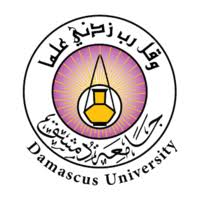 بعنوان:كشف هجوم حقن تعليمات (SQL) باستخدام تعلم الآلةSQL Injection Attack Detecting Using Machine Learning    اسم الطالب :	م. زاهر فاروق الشامي	                                Student Name:  Eng. Zaher Farooq Alshami         المشرف :      د.م. رائوف حمدان                                           Dr. Eng. Raouf Hamdan  Supervisor :              القسم :	هندسة الحواسيب والأتمتة      الاختصاص:	هندسة الحواسيب وشبكاتها      رقم القرار :      / 3969/ تاريخ 15/8/2022 تاريخ المناقشة:	الأربعاء 21/9/2022   وقت المناقشة:	الساعة 11:00  ظهراً              المكان:	جامعة دمشق – كلية الهندسة الميكانيكية والكهربائية – البناء الحديث – قاعة السيمينار في قسم هندسة الحواسيب والأتمتة